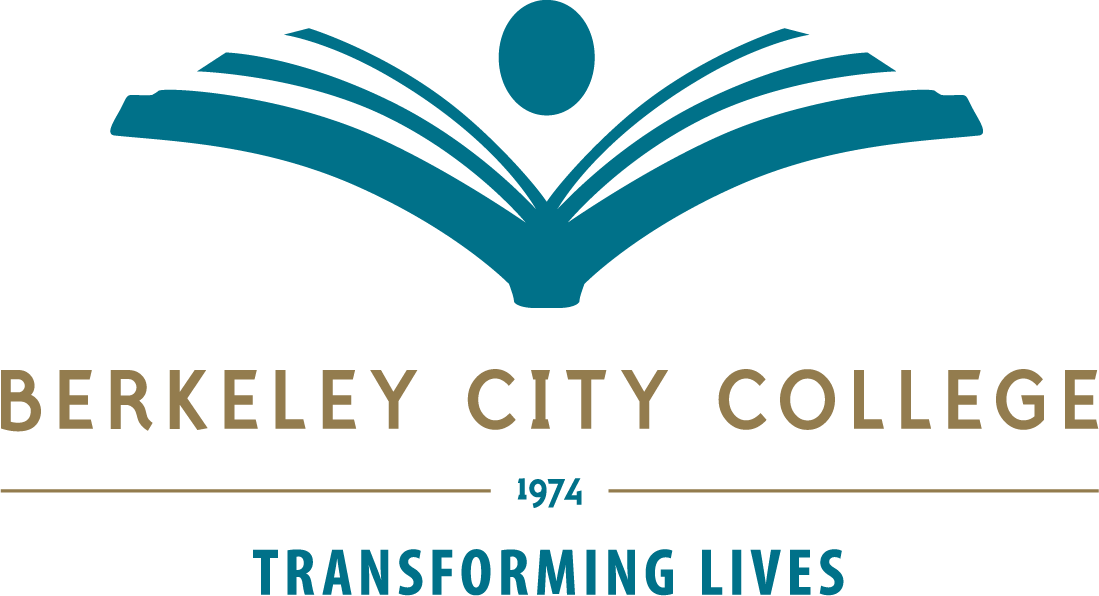 College Roundtable for Planning and Budgeting Agenda –  February 25, 2019Location: 451A/B	Time: 12:20p.m.-1:30p.m.Co-Chairs: R. Tomaneng, President and Kelly Pernell, Academic Senate PresidentMission:  Berkeley City College’s mission is to promote student success, to provide our diverse community with educational opportunities, and to transform lives. The College achieves its mission through instruction, student support and learning resources which enable its enrolled students to earn associate degrees and certificates, and to attain college competency, careers, transfer, and skills for lifelong success.	Next meeting: March 11, 2019Roundtable Committee Members:Rowena Tomaneng, President, Kuni Hay, Vice President Instruction, Stacey Shears, Vice President Student Services, Brenda Johnson, Dean, Student Support Services, Francisco Gamez, Dean, Business, Science, & Applied Technology, Lisa R. Cook, Dean, Liberal Arts, Social Sciences, and Math, Barbara Godoy, Dean, Enrollment Services, Shirley Slaughter, Director, Business & Administrative Services, Martin De Mucha Flores, Associate Dean, Educational Success, Alejandria Tomas, Interim Director Campus Life, Felicia Bridges, Public Information Officer, Cynthia D. Reese, Executive Assistant to the President, Kelly Pernell, Academic Senate President, Barbara Des Rochers, Academic Senate Representative,  Sam Gillette, Academic Senate Representative,  Cora Leighton, Department Chairs Council Representative,  Hermia Yam, Student Services Council Representative, Jennifer Lenahan, Classified Senate President, Vacant, Classified Senate Representative, Ramona Butler, Classified Senate Representative, Vacant, Classified Senate Representative, Romina Contreras, ASBCC, President, Vacant, ASBCC, SenatorVision: Berkeley City College is a premier, diverse, student-centered learning community, dedicated to academic excellence, collaboration, innovation and transformation.College Roundtable for Planning and Budgeting meetings are open to the college community.TIMEAGENDA TOPICLEADERDESIRED OUTCOME12:20p-12:25pReview Agenda R. TomanengApprove Agenda 12:25p-12:35pReview Minutes from 2-11-2019K. PernellApprove Minutes from 2-11-201912:35p-1:15pMission Review EditsT. VasconcellosShare InformationSolicit Feedback1:15p-1:25pGovernance UpdatesK. PernellJ. LenahanR. ContrerasShare Information1:25p-1:30pAnnouncements & Good of the OrderAllShare Information1:30pAdjourn MeetingK. Pernell